	http://local.ans.org/savriv/REVISED ANS-SR EXECUTIVE COMMITTEE MEETING AGENDATuesday, June 6, 2023Time/Date:	6:30 – 7:30 pm EDT	Tuesday, June 6, 2023Location: 	Zoom Meeting (See page 3 for connection options.)Proxies: 		Ken to Selina to Rob; Carl to Aherial; Graham to Michelle?Topic/Subject							Lead	Chair Remarks (deferred to the end)	KevinSecretary’s Minutes from May 	Rob/TracyPlant Vogtle Update	Mike/PhilEmeritus Members/Retirees				CarlTreasurer’s Report	Mandy	      Outreach	             GrahamProgram			KevinRecap: John Williams, Southern Nuclear, May 15, Carolina Ale House, Plant Vogtle Update – The Future is Here – 42 attendeesRecap: Oliver Stone documentary, Nuclear Now; Any feedback?Ben Cross, NuSynergy Energy, 6:00 PM June 27, Café Scientifique (SRNS building at 203 Laurens Street SW, Aiken), A Central Facility Concept for Nuclear Microreactor Maintenance and Fuel Cycle ManagementFriday, August 4 – GreenJackets game at SRP Park – Lawn Ace Lounge (behind 3rd base dugout)CNTA		AherialPublications/Neutrino	PhilScholarship	Selina/KenMembership/Website	Tinh/JamesOld Business60th Savannah River Section Organizing Committee; In-progress, post-Thanksgiving/early DecemberSuccession Planning – Need to know this month for preparation of next month’s ballotNew Business						Need one or two virtual or in-person representatives for June 11, 2023 Local Sections Committee meeting in Indianapolis, IN at ANS Annual Meeting (see page 2).Opportunity to host Charleston meeting, Plutonium Futures, September 2024New Business (continued)https://www.ans.org/meetings/	LLNL organizing with LANL, SRNL, universities (e.g., Florida State); No hotel as yet.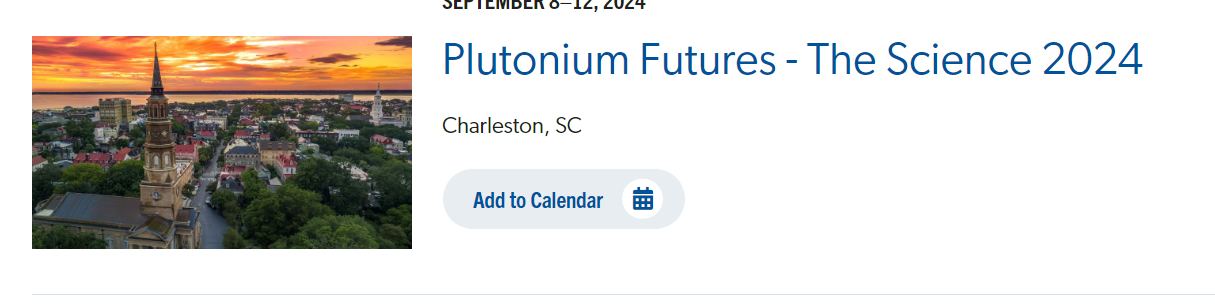 Propose Next ANS SR EC Meeting:  Tuesday, July 11, 2023.******************************************************Local Sections Committee Meeting on Sunday, June 11, 2023 – Need Savannah River RepresentativeTopic: LSC Annual MeetingTime: Jun 11, 2023 10:00 AM Eastern Time (US and Canada)Join Zoom Meetinghttps://us02web.zoom.us/j/85682181919?pwd=ZjJaSG5TbVRPRUxTbHgrQk10Rk9vdz09Meeting ID: 856 8218 1919Passcode: 090385One tap mobile+16699009128,,85682181919#,,,,*090385# US (San Jose)+16694449171,,85682181919#,,,,*090385# USDial by your location+1 669 900 9128 US (San Jose)+1 669 444 9171 US+1 253 215 8782 US (Tacoma)+1 346 248 7799 US (Houston)+1 719 359 4580 US+1 253 205 0468 US+1 564 217 2000 US+1 646 558 8656 US (New York)+1 646 931 3860 US+1 689 278 1000 US+1 301 715 8592 US (Washington DC)+1 305 224 1968 US+1 309 205 3325 US+1 312 626 6799 US (Chicago)+1 360 209 5623 US+1 386 347 5053 US+1 507 473 4847 USMeeting ID: 856 8218 1919Passcode: 090385The ANS SR Executive Committee Meeting is Tuesday, June 6, 2023, at 6:30 PM.Please provide a proxy for voting if you are unable to attend.Join Zoom Meeting https://us06web.zoom.us/j/86591602040?pwd=RTAvWTdLbnFRZ1lTTDBkM21UK3pFUT09	Meeting ID: 865 9160 2040 Passcode: 862036 One tap mobile +16469313860,,86591602040#,,,,*862036# US +19292056099,,86591602040#,,,,*862036# US (New York) Dial by your location         +1 646 931 3860 US         +1 929 205 6099 US (New York)         +1 301 715 8592 US (Washington DC)         +1 305 224 1968 US         +1 309 205 3325 US         +1 312 626 6799 US (Chicago)         +1 346 248 7799 US (Houston)         +1 360 209 5623 US         +1 386 347 5053 US         +1 507 473 4847 US         +1 564 217 2000 US         +1 669 444 9171 US         +1 669 900 6833 US (San Jose)         +1 689 278 1000 US         +1 719 359 4580 US         +1 253 205 0468 US         +1 253 215 8782 US (Tacoma) Meeting ID: 865 9160 2040 Passcode: 862036 Find your local number: https://us06web.zoom.us/u/kelxMz0tLn***************************ANS-SR Officers: Kevin O’Kula, Chair Michelle Johnson, Vice Chair Amanda Szasz, Treasurer Tracy Stover; Co-Secretary Rob Fundak; Co-SecretaryExecutive Committee /Liaisons: Selina Tavano, Scholarship Co-Chair Ken Hofstetter, Scholarship Co-Chair Tinh Tran, Membership Chair Phil Cupp, Publications Chair Kevin O’Kula, Program Chair Graham Jones, Outreach Chair Vacant, Young Members Chair Aherial Polite, CNTA Liaison Carl Fields, Retiree Liaison Mike McCracken, Plant Vogtle Liaison James Deaton, Webmaster Madeleine Waller, Immediate Past Co-Chair Diane Shelton, Executive Administrator